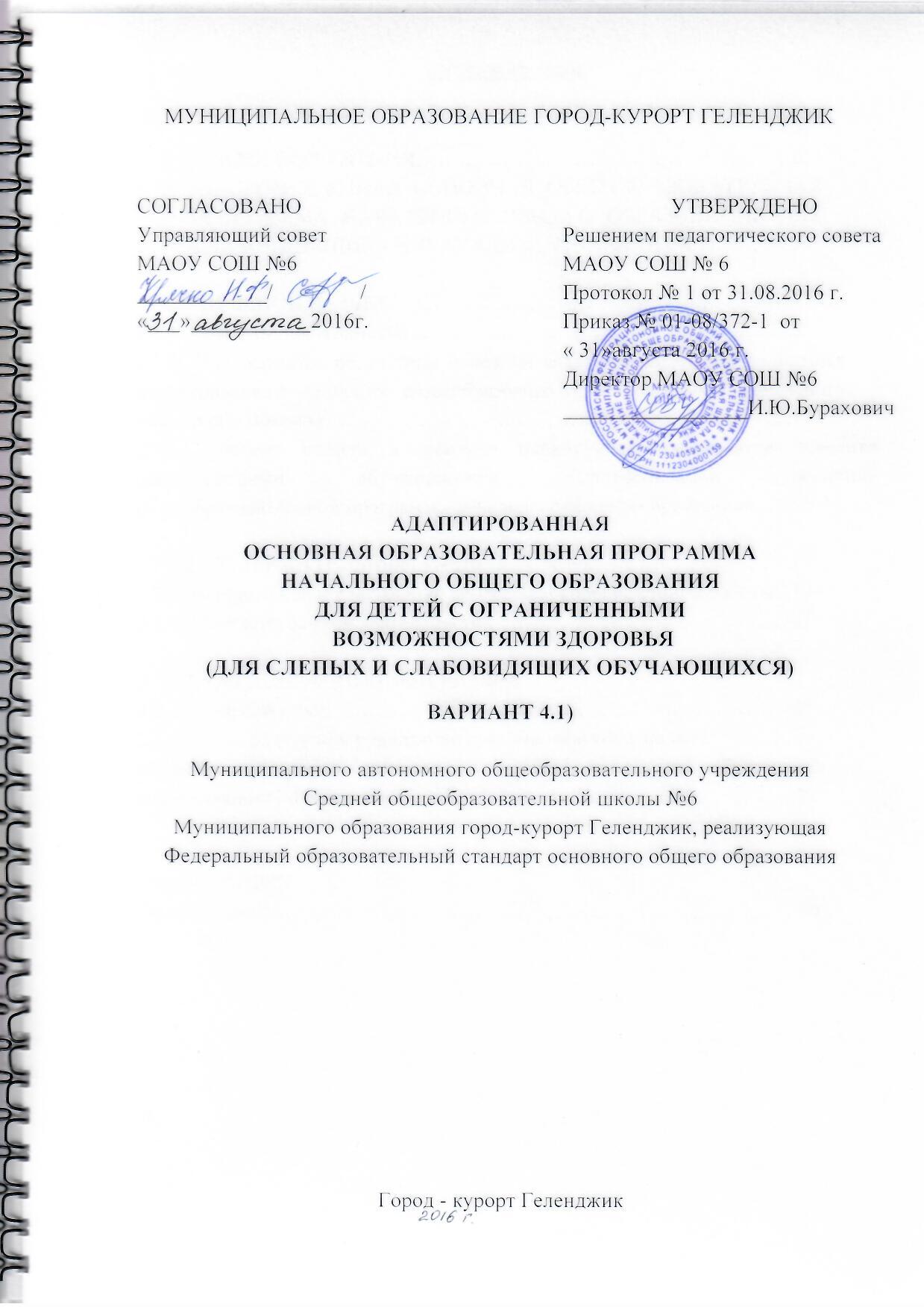 ОГЛАВЛЕНИЕОБЩИЕ ПОЛОЖЕНИЯ…………………………………………….2АДАПТИРОВАННАЯ ОСНОВНАЯ ОБЩЕОБРАЗОВАТЕЛЬНАЯ ПРОГРАММА НАЧАЛЬНОГО ОБЩЕГО ОБРАЗОВАНИЯ ДЛЯ СЛАБОВИДЯЩИХ ОБУЧАЮЩИХСЯ (ВАРИАНТ 4.1)………..5     2.1. ЦЕЛЕВОЙ РАЗДЕЛ……………………………………………......52.1.1. Пояснительная записка ……………………………………………..52.1.2. Планируемые результаты освоения слабовидящими обучающимися адаптированной основной общеобразовательной программы начального общего образования…………………………………………………….….132.1.3. Система оценки достижения планируемых результатов освоения слабовидящими обучающимися адаптированной основной общеобразовательной программы начального общего образования …..15      2.2. СОДЕРЖАТЕЛЬНЫЙ РАЗДЕЛ …………………………………182.2.1. Направление и содержание программы коррекционной работы...192.2.2. План внеурочной деятельности …………………………………....21      2.3. ОРГАНИЗАЦИОННЫЙ РАЗДЕЛ 2.3.1. Учебный план………………………………………………………..222.3.2. Система условий реализации адаптированной основной общеобразовательной программы  начального общего образования слабовидящих обучающихся……..………………………………………..23 ПРИЛОЖЕНИЯПриложение 1……………………………………………………………….30ОБЩИЕ ПОЛОЖЕНИЯОпределение и назначение адаптированной основной общеобразовательной программы начального общего образования для слабовидящих обучающихсяАдаптированная основная общеобразовательная программа начального общего образования муниципального  автономного общеобразовательного учреждения МАОУ СОШ № 6 (далее - АООП НОО) разработана в строгом соответствии с Федеральным государственным образовательным стандартом начального общего  образования обучающихся с ограниченными возможностями здоровья (далее - Стандарт) и представляет собой образовательную программу, адаптированную для обучения слабовидящих обучающихся с учетом их возрастных, типологических и индивидуальных особенностей, а также особых образовательных потребностей. АООП НОО для слабовидящих наряду с обучением и воспитанием обучающихся обеспечивает коррекцию нарушений развития и социальную адаптацию. АООП НОО для слабовидящих обучающихся определяет содержание образования, ожидаемые результаты и условия ее реализации.  Структура адаптированной основной общеобразовательной программы начального общего образования для слабовидящих обучающихсяСтруктура АООП НОО для слабовидящих обучающихся в соответствии со Стандартом содержит три раздела: целевой, содержательный и организационный.Целевой раздел определяет общее назначение, цели, задачи и планируемые результаты реализации АООП НОО для слабовидящих обучающихся, а также способы определения достижения этих целей и результатов. Целевой раздел включает: пояснительную записку; планируемые результаты освоения слабовидящими обучающимися АООП НОО; систему оценки достижения планируемых результатов освоения АООП НОО. Содержательный раздел определяет общее содержание АООП НОО для слабовидящих обучающихся и включает следующие программы, ориентированные на достижение личностных, предметных и метапредметных результатов (в зависимости от варианта АООП НОО содержательный раздел может быть ориентирован на достижение только личностных и предметных результатов):программу формирования универсальных учебных действий у обучающихся (в зависимости от варианта АООП НОО – базовых учебных действий); программы отдельных учебных предметов, курсов коррекционно-развивающей области; программу духовно-нравственного развития, воспитания слабовидящих обучающихся при получении НОО (в зависимости от варианта АООП НОО – нравственного развития, воспитания); программу формирования экологической культуры, здорового и безопасного образа жизни; программу коррекционной работы; программу внеурочной деятельности. Организационный раздел включает: учебный план НОО, включающий предметные и коррекционно-развивающую области, направления внеурочной деятельности; систему условий реализации АООП НОО в соответствии с требованиями Стандарта.  Принципы и подходы к формированию адаптированной основной общеобразовательной программы начального общего образования для слабовидящих обучающихсяВ основу АООП НОО для слабовидящих обучающихся заложены дифференцированный и деятельностный подходы. Дифференцированный подход предполагает учет неоднородности их особых образовательных потребностей (в том числе индивидуальных), типологических особенностей обучения.  Применение дифференцированного подхода обеспечивает разнообразие содержания, предоставляя слабовидящим обучающимся возможность реализовать индивидуальный потенциал развития.  Деятельностный подход основывается на теоретических положениях отечественной психологической науки, раскрывающих основные закономерности образования с учетом специфики развития личности слабовидящих обучающихся. Деятельностный подход в образовании строится на признании того, что развитие личности слабовидящих обучающихся младшего школьного возраста определяется характером организации доступной им деятельности (учебно-познавательной, предметно-практической коммуникативной, двигательной).  Основным средством реализации деятельностного подхода в образовании является организация учебно-познавательной и предметно-практической деятельности обучающихся, обеспечивающая овладение ими содержанием образования. Реализация деятельностного подхода обеспечивает: придание результатам образования социально и личностно значимого характера; прочное усвоение обучающимися знаний и опыта разнообразной деятельности и поведения, возможность их самостоятельного продвижения в изучаемых образовательных областях; существенное повышение мотивации и интереса к учению, приобретению нового опыта деятельности и поведения; обеспечение условий для общекультурного и личностного развития на основе формирования УУД.  Принципы реализации АООП НОО для слабовидящих обучающихся: - принципы государственной политики РФ в области образования (гуманистический характер образования, единство образовательного пространства на территории Российской Федерации, светский характер образования, общедоступность образования, адаптивность системы образования к уровням и особенностям развития и подготовки обучающихся и воспитанников и др.);  - принцип учета типологических и индивидуальных образовательных потребностей обучающихся; - принцип коррекционной направленности образовательного процесса; -принцип развивающей направленности образовательного процесса, ориентирующий на развитие личности обучающегося и расширение его «зоны ближайшего развития» с учетом особых образовательных потребностей; - онтогенетический принцип;- принцип преемственности, предполагающий взаимосвязь и непрерывность образования слабовидящих обучающихся на всех ступенях обучения; - принцип целостности содержания образования, поскольку в основу структуры содержания образования положено не понятие предмета, а «образовательной области»; - принцип направленности на формирование деятельности, обеспечивает возможность овладения слабовидящими обучающимися всеми видами доступной им предметно-практической деятельности, способами и приемами познавательной и учебной деятельности, коммуникативной деятельности и нормативным поведением;  - принцип переноса усвоенных знаний, умений, навыков и отношений, сформированных в условиях учебной ситуации, в различные жизненные ситуации, что обеспечит готовность обучающегося к самостоятельной ориентировке и активной деятельности в реальном мире; - принцип сотрудничества с семьей. 2. АДАПТИРОВАННАЯ ОСНОВНАЯ ОБЩЕОБРАЗОВАТЕЛЬНАЯ ПРОГРАММА НАЧАЛЬНОГО ОБЩЕГО ОБРАЗОВАНИЯ ДЛЯ СЛАБОВИДЯЩИХ ОБУЧАЮЩИХСЯ (ВАРИАНТ 4.1)2.1. Целевой раздел2.1.1. Пояснительная запискаЦель реализации, адаптированной основной общеобразовательной программы начального общего образования для слабовидящих обучающихсяЦелью реализации АООП НОО для слабовидящих обучающихся является создание условий выполнения требований Стандарта через обеспечение получения качественного начального общего образования слабовидящими обучающимися в одинаковые с обучающимися, не имеющими ограничений по возможностям здоровья, сроки, которые полностью соответствуют достижениям, требованиям к результатам освоения, определенными Федеральным государственным образовательным стандартом начального общего образования (далее – ФГОС НОО), представленных в основной образовательной программе начального общего образования МАОУ СОШ № 6.  Достижение поставленной цели требует за счет учета особых образовательных потребностей, слабовидящих обучающихся решения следующих основных задач: формирования общей культуры, духовно-нравственного, гражданского, социального, личностного и интеллектуального развития, развития творческих способностей, сохранения и укрепления здоровья; обеспечения планируемых результатов по освоению целевых установок, приобретению знаний, умений, навыков, компетенций и компетентностей, определяемых личностными, особыми образовательными потребностями;  развития личности слабовидящего обучающегося в её индивидуальности, самобытности, уникальности и неповторимости с обеспечением преодоления возможных трудностей сенсорно перцептивного, коммуникативного, двигательного, личностного развития, обусловленных негативным влиянием патогенного фактора, ее успешной социальной адаптации и интеграции; достижения планируемых результатов освоения АООП НОО слабовидящими обучающимися;  осуществления коррекционной работы, обеспечивающей минимизацию негативного влияния особенностей познавательной деятельности слабовидящих обучающихся на освоение ими АООП НОО, сохранение и поддержание физического и психического здоровья слабовидящего обучающегося, профилактику (при необходимости) и коррекцию вторичных нарушений, оптимизацию социальной адаптации и интеграции; выявления и развития способностей слабовидящих обучающихся, в том числе одарённых детей, через систему клубов, секций, студий и кружков, организацию общественно полезной деятельности; организации интеллектуальных и творческих соревнований, научно­технического творчества и проектно­исследовательской деятельности, физкультурно-оздоровительной деятельности; участия слабовидящих обучающихся, их родителей (законных представителей), педагогических работников и общественности в проектировании и развитии внутришкольной социальной среды; использования в образовательном процессе современных образовательных технологий деятельностного типа, определяющих пути и способы достижения слабовидящими обучающимися социально желаемого уровня (результата) личностного и познавательного развития с учетом их особых образовательных потребностей;  предоставления слабовидящим обучающимся возможности накопления опыта самостоятельной и активной деятельности в процессе реализации освоенных умений и навыков в урочной и внеурочной деятельности; включения слабовидящих обучающихся в процессы познания и преобразования внешкольной социальной среды (города).  Общая характеристика АООП НОО для слабовидящих обучающихсяАдаптированная основная общеобразовательная программа начального общего образования для слабовидящих обучающихся (Вариант 4.1) предполагает, что слабовидящий обучающийся получает образование, полностью соответствующее по итоговым достижениям к моменту завершения обучения, образованию обучающихся, не имеющих ограничений по возможностям здоровья, в те же сроки обучения (1-4 классы).  Обязательным является систематическая специальная и психолого-педагогическая поддержка коллектива учителей, родителей, детского коллектива и самого обучающегося. Основными направлениями в специальной поддержке являются:удовлетворение особых образовательных потребностей, обучающихся с нарушением зрения; коррекционная помощь в овладении базовым содержанием обучения;развитие зрительного восприятия; обучение использованию всех анализаторов и компенсаторных способов деятельности в учебно-познавательном процессе и повседневной жизни;  формирование основных навыков ориентировки в микропространстве;овладение основными навыками ориентировки в макропространстве;формирование адекватных (в соответствии с возрастом) предметных (конкретных и обобщенных), пространственных представлений;  развитие познавательного интереса, познавательной активности; формирование представлений (соответствующие возрасту) о современных оптических, тифлотехнических и технических средствах, облегчающих познавательную и учебную деятельность, и активное их использование;  использование специальных приемов организации учебно-познавательной деятельности, доступности учебной информации для зрительного восприятия слабовидящих обучающихся;  соблюдение регламента зрительных нагрузок (с учетом рекомендаций офтальмолога);  соблюдение светового режима (необходимость дополнительного источника света, уменьшение светового потока и другое);  рациональное чередование зрительной нагрузки со слуховым восприятием учебного материала;  использование приемов, направленных на снятие зрительного напряжения; использование специальных учебников и учебных принадлежностей, отвечающих особым образовательным потребностям слабовидящих;  необходимость при выполнении слабовидящими обучающимися итоговых работ адаптации (в соответствии с их особыми образовательными потребностями) текстового и иллюстративного материала и увеличения времени на их выполнение: время может быть увеличено в 1,5 раза по сравнению с регламентом, установленным для обучающихся, не имеющих ограничений по возможностям здоровья.  Психолого-педагогическая поддержка предполагает:  помощь в формировании и развитии адекватных отношений между ребенком, учителями, одноклассниками и другими обучающимися, родителями;  работу по профилактике внутриличностных и межличностных конфликтов в классе, школе, поддержанию эмоционально комфортной обстановки;  создание условий успешного овладения учебной деятельностью с целью профилактики негативного отношения, обучающегося к ситуации школьного обучения в целом;  развитие стремления к самостоятельности и независимости от окружающих (в учебных и бытовых ситуациях), к проявлению социальной активности;  развитие адекватного использования речевых и неречевых средств общения. В структуру АООП НОО включена Программа коррекционной работы, направленная на осуществление индивидуально-ориентированной психолого-медико-педагогической помощи слабовидящим обучающимся с учетом их особых образовательных потребностей; минимизацию негативного влияния особенностей познавательной деятельности слабовидящих обучающихся на освоение ими АООП НОО; взаимосвязь урочной, внеурочной и внешкольной деятельности.    Психолого-педагогическая характеристика слабовидящих обучающихся  Слабовидение связано со значительным нарушением функционирования зрительной системы вследствие её поражения. Слабовидение характеризуется, прежде всего, показателями остроты зрения лучше видящего глаза в условиях оптической коррекции от 0,05-0,4. Так же слабовидение может быть обусловлено нарушением другой базовой зрительной функции - поля зрения. Общим признаком у всех слабовидящих обучающихся выступает недоразвитие сферы чувственного познания, что приводит к определённым, изменениям в психическом и физическом развитии, трудностям становления личности, к затруднениям предметно-пространственной и социальной адаптации. Категория слабовидящих обучающихся представляет собой чрезвычайно неоднородную группу, различающуюся по своим зрительным возможностям, детерминированным состоянием зрительных функций и характером глазной патологии. Выделяются степени слабовидения: тяжелая, средняя, слабая. Группу слабовидения тяжелой степени составляют обучающиеся с остротой зрения, находящейся в пределах от 0,05 до 0,09 на лучше видящем глазу в условиях оптической коррекции. Наряду со значительным снижением остроты зрения, как правило, нарушен ряд других зрительных функций: поле зрения (сужение или наличие скотом), светоощущение (повышение или понижение светочувствительности), пространственная контрастная чувствительность, цветоразличение, глазодвигательные функции (в виде нистагма, значительно осложняющего процесс видения, и косоглазия) и другие. Нарушение зрительных функций значительно затрудняет формирование адекватных, точных, целостных, полных чувственных образов окружающего, снижает возможности ориентировки, как в микро, так и макропространстве, осложняет процесс зрительного восприятия, обусловливает возникновение трудностей в процессе реализации учебно-познавательной деятельности. Состояние зрительных функций у данной подгруппы обучающихся чрезвычайно неустойчивое и во многом зависит от условий, в которых осуществляется учебно-познавательная деятельность: в неблагоприятных условиях состояние зрительных функций может существенно снижаться.  Несмотря на достаточно низкую остроту зрения и нестабильность зрительных функций, ведущим в учебно-познавательной деятельности данной группы обучающихся выступает зрительный анализатор.  Определенная часть обучающихся, входящих в данную группу, в силу наличия неблагоприятных зрительных прогнозов, наряду с овладением традиционной системой письма и чтения, должна параллельно обучаться рельефно-точечной системе письма и чтения. Группу слабовидения средней степени составляют обучающиеся с остротой зрения от 0,1 до 0,2 на лучше видящем глазу в условиях оптической коррекции. При этих показателях остроты зрения имеют место искажения зрительных образов и трудности зрительного контроля при передвижении в пространстве, для большинства обучающихся характерен монокулярный характер зрения. В данную группу входят так же обучающиеся, у которых, наряду со снижением остроты зрения, могут иметь место нарушения (отдельные или в сочетании) других зрительных функций (поля зрения, светоощущения, пространственной контрастной чувствительности, цветоразличения, глазодвигательные функции и др.). Вследствие комбинированных (органических и функциональных) поражений зрительной системы снижается их зрительная работоспособность, осложняется развитие зрительно-моторной координации, что затрудняет учебно-познавательную и ориентировочную деятельность. Разнообразие клинико-патофизиологических характеристик нарушенного зрения требует строго индивидуально-дифференцированного подхода к организации образовательного процесса слабовидящих обучающихся данной группы.  Группу слабовидения слабой степени составляют обучающиеся с остротой зрения от 0,3 до 0,4 на лучше видящем глазу в условиях оптической коррекции. Несмотря на то, что данные показатели остроты зрения позволяют обучающемуся в хороших гигиенических условиях успешно использовать зрение для построения полноценного образа объекта (предмета), воспринимаемого на близком расстоянии, данная группа обучающихся испытывает определенные трудности как в процессе восприятия окружающего мира, так и в процессе учебно-познавательной деятельности. Сочетание снижения остроты зрения с нарушениями других функций, также часто осложняется наличием вторичных зрительных осложнений в виде амблиопии (стойкое снижение центрального зрения) и/или косоглазия, что усугубляет трудности зрительного восприятия слабовидящих обучающихся. Монокулярный характер зрения, имеющий место при амблиопии, обусловливает снижение скорости и точности восприятия, полноты и точности зрительных представлений, приводит к возникновению трудностей в дифференциации направлений, неспособности глаза выделять точное местонахождение объекта в пространстве, определять степень его удаленности. Неоднородность группы слабовидящих обучающихся детерминируется наличием у них как различных клинических форм слабовидения (нарушение рефракции, патология хрусталика, глаукома, заболевания нервно-зрительного аппарата и др.), так и таких заболеваний, как: врожденная миопия (в том числе осложненная), катаракта, гиперметропия высокой степени, ретинопатия недоношенных, частичная атрофия зрительного нерва, различные деформации органа зрения и др. Стабилизация зрительных функций может быть обеспечена за счет учета в учебно-познавательной деятельности клинических форм и зрительных диагнозов  слабовидящих обучающихся.  Неоднородность группы слабовидящих также определяется возрастом, в котором произошло нарушение (или ухудшение) зрения. Значение данного фактора определяется тем, что время нарушения (ухудшения) зрения оказывает существенное влияние не только на психофизическое развитие обучающегося, но и на развитие у него компенсаторных процессов. В настоящее время в качестве лидирующих причин, вызывающих слабовидение, выступают врожденно-наследственные причины. В этой связи наблюдается преобладание слабовидящих обучающихся, у которых зрение было нарушено в раннем возрасте, что, с одной стороны, обусловливает своеобразие их психофизического развития, с другой - определяет особенности развития компенсаторных механизмов, связанных с перестройкой организма, регулируемой центральной нервной системой.  Обучающимся данной группы характерно: снижение общей и зрительной работоспособности; замедленное формирование предметно-практических действий; замедленное овладение письмом и чтением, что обусловливается нарушением взаимодействия зрительной и глазодвигательной систем, снижением координации движений, их точности, замедленным темпом формирования зрительного образа буквы, трудностями зрительного контроля; затруднение выполнения зрительных заданий, требующих согласованных движений глаз, многократных переводов взора с объекта на объект; возникновение трудностей в овладении измерительными навыками, выполнение заданий, связанных со зрительно-моторной координацией, зрительно-пространственным анализом и синтезом и др.  В условиях слабовидения наблюдается обедненность чувственного опыта, обусловленная не только снижением функций зрения и различными клиническими проявлениями, но и недостаточным развитием зрительного восприятия и психомоторных образований. У слабовидящих наблюдается снижение двигательной активности, своеобразие физического развития (нарушение координации, точности, объема движений, нарушение сочетания движений глаз, головы, тела, рук и др.), в том числе трудности формирования двигательных навыков. При слабовидении наблюдается своеобразие становления и протекания познавательных процессов, что проявляется в: снижении скорости и точности зрительного восприятия, замедленности становления зрительного образа, сокращении и ослаблении ряда свойств зрительного восприятия (объем, целостность, константность, обобщенность, избирательность и др.); снижении полноты, целостности образов, широты круга отображаемых предметов и явлений; трудностях реализации мыслительных операций, в развитии основных свойств внимания.  Слабовидящим характерны затруднения: в овладении пространственными представлениями, в процессе микро - и макроориентировки, в словесном обозначении пространственных отношений; в формировании представлений о форме, величине, пространственном местоположении предметов; в возможности дистантного восприятия и развития обзорных возможностей; в темпе зрительного анализа. Слабовидящим характерно своеобразие речевого развития, проявляющееся в некотором снижении динамики и накопления языковых средств, выразительных движений, слабой связи речи с предметным содержанием.  У них наблюдаются особенности формирования речевых навыков, недостаточный запас слов, обозначающих признаки предметов и пространственные отношения; трудности вербализации зрительных впечатлений, овладения языковыми (фонематический состав, словарный запас, грамматический строй) и неязыковыми (мимика, пантомимика, интонация) средствами общения, осуществления коммуникативной деятельности (трудности восприятия, интерпретации, продуцирования средств общения). У слабовидящих обучающихся наблюдается снижение общей познавательной активности, что затрудняет своевременное развитие различных видов деятельности, в том числе сенсорно перцептивной, которая в условиях слабовидения проходит медленнее по сравнению с обучающимися, не имеющими ограничений по возможностям здоровья. Кроме того, слабовидящим характерны трудности, связанные с качеством выполняемых действий, автоматизацией навыков, осуществлением зрительного контроля над выполняемыми действиями, что особенно ярко проявляется в овладении учебными умениями и навыками. У слабовидящих отмечается снижение уровня развития мотивационный сферы, регуляторных (самоконтроль, самооценка, воля) и рефлексивных образований (начало становления «Я-концепции», развитие самоотношения). У них могут формироваться следующие негативные качества личности: недостаточная самостоятельность, безынициативность, иждивенчество. У части обучающихся данной группы слабовидение сочетается с другими поражениями (заболеваниями) детского организма, что снижает их общую выносливость, психоэмоциональное состояние, двигательную активность, обуславливая особенности их психофизического развития.Особые образовательные потребности слабовидящих обучающихсяВ структуру особых образовательных потребностей слабовидящих входят, с одной стороны, образовательные потребности, свойственные для всех обучающихся с ограниченными возможностями здоровья, с другой, характерные только для слабовидящих.  К общим потребностям относятся: получение специальной помощи средствами образования;  психологическое сопровождение, оптимизирующее взаимодействие обучающегося с педагогами и одноклассниками;  психологическое сопровождение, направленное на установление взаимодействия семьи и образовательной организации;  необходимо использование специальных средств обучения (в том числе и специализированных компьютерных технологий), обеспечивающих реализацию «обходных» путей обучения;  индивидуализации обучения требуется в большей степени, чем для обучающихся, не имеющих ограничений по возможностям здоровья; следует обеспечить особую пространственную и временную организацию образовательной среды; необходимо максимальное расширение образовательного пространства за счет расширения социальных контактов с широким социумом.  К особым образовательным потребностям, характерным для слабовидящих обучающихся, относятся:целенаправленное обогащение чувственного опыта через активизацию, развитие, обогащение зрительного восприятия и всех анализаторов; руководство зрительным восприятием;расширение, обогащение и коррекция предметных и пространственных представлений, формирование и расширение понятий;  развитие познавательной деятельности слабовидящих как основы компенсации, коррекции и профилактики нарушений, имеющихся у данной группы обучающихся; систематическое и целенаправленное развитие логических приемов переработки учебной информации; обеспечение доступности учебной информации для зрительного восприятия слабовидящих обучающихся;  строгий учет в организации обучения и воспитания слабовидящего обучающегося: зрительного диагноза (основного и дополнительного), возраста и времени нарушения зрения, состояния основных зрительных функций, возможности коррекции зрения с помощью оптических средств и приборов, режима зрительных и физических нагрузок; использование индивидуальных пособий, выполненных с учетом степени и характера нарушенного зрения, клинической картины зрительного нарушения;учет темпа учебной работы слабовидящих обучающихся; увеличение времени на выполнение практических работ; постановка и реализация на общеобразовательных уроках и внеклассных мероприятиях целевых установок, направленных на коррекцию отклонений в развитии и профилактику возникновения вторичных отклонений в развитии слабовидящего;  активное использование в учебно-познавательном процессе речи как средства компенсации нарушенных функций; целенаправленное формирование умений и навыков зрительной ориентировки в микро и макропространстве;  создание условий для развития у слабовидящих обучающихся инициативы, познавательной и общей активности, в том числе за счет привлечения к участию в различных (доступных) видах деятельности;повышение коммуникативной активности и компетентности; физическое развития слабовидящих с учетом его своеобразия и противопоказаний при определенных заболеваниях, повышение двигательной активности; поддержание и наращивание зрительной работоспособности слабовидящего обучающегося в образовательном процессе;поддержание психофизического тонуса слабовидящих; совершенствование и развитие регуляторных (самоконтроль, самооценка) и рефлексивных (самоотношение) образований.  2.1.2. Планируемые результаты освоения слабовидящими обучающимися адаптированной основной общеобразовательной программы начального общего образованияТребования к результатам освоения слабовидящими обучающимися АООП НОО (личностным, метапредметным, предметным) полностью соответствуют требованиям к результатам, представленных в основной образовательной программе начального общего образования МАОУ «СОШ № 6. В требования к планируемым результатам освоения АООП НОО включаются требования к результатам освоения слабовидящими обучающимися программы коррекционной работы. Результатами освоения, слабовидящими обучающимися программы коррекционной работы выступают: овладение эффективными компенсаторными способами учебно-познавательной и предметно-практической деятельности; овладение умением осуществлять учебно-познавательную деятельность с учетом имеющихся противопоказаний и ограничений; повышение возможностей в пространственной и социально-бытовой ориентировке: совершенствование навыков ориентировки в микропространстве и формирование умений в ориентировке в макропространстве; умение использовать в ориентировочной деятельности все анализаторы, средства оптической коррекции и тифлотехнические средства; умение использовать освоенные ориентировочные умения и навыки в новых (нестандартных) ситуациях; умение адекватно оценивать свои зрительные возможности и учитывать их в учебно-познавательной деятельности и повседневной жизни; умение обращаться за помощью при внезапно возникших затруднениях; развитие элементарных навыков самообслуживания; развитие межличностной системы координат «слабовидящий - нормально видящий»: развитие навыков сотрудничества с нормально видящими взрослыми и сверстниками в различных социальных ситуациях; овладение вербальными и невербальными средствами общения; повышение стремления к расширению контактов со сверстниками; развитие умения использовать в процессе межличностной коммуникации все анализаторы; развитие умения четко излагать свои мысли; развитие сопереживания, эмоциональной отзывчивости; развитие самоконтроля и саморегуляции в процессе общения;повышение дифференциации и осмысления картины мира, в том числе: обогащение чувственного опыта познания и деятельности; расширение предметных (конкретных и обобщенных), пространственных, социальных представлений; расширение круга предметно-практических умений и навыков; готовность к построению целостной и дифференцированной картины происходящего; формирование умений пользоваться оптическими, тифлотехническими и техническими средствами в учебной деятельности и повседневной жизни; повышение познавательной и социальной активности; повышение самостоятельности в учебной деятельности и повседневной жизни;повышение способности к дифференцировке и осмыслению социального окружения, принятых ценностей и социальных ролей: развитие интереса к представителям ближайшего окружения; расширение представлений о различных представителях широкого социума; развитие внимания к состоянию, настроению, самочувствию окружающих; развитие дифференциации собственных эмоциональных реакций и понимание эмоциональных проявлений окружающих; расширение представлений о принятых в обществе правилах, нормах, ценностях; обогащение и расширение социального опыта. Результаты освоения слабовидящими обучающимся программы коррекционной работы проявляются в следующих достижениях:использует все анализаторы и компенсаторные способы деятельности в учебно-познавательном процессе и повседневной жизни;сформировал основные навыки ориентировки в микропространстве; овладел основными навыками ориентировки в макропространстве; имеет адекватные (в соответствии с возрастом) предметные (конкретные и обобщенные), пространственные, социальные представления; проявляет познавательный интерес, познавательную активность; имеет представления (соответствующие возрасту) о современных оптических, тифлотехнических и технических средствах, облегчающих познавательную и учебную деятельность, и активно их использует; проявляет стремление к самостоятельности и независимости от окружающих (в учебных и бытовых ситуациях); умеет адекватно использовать речевые и неречевые средства общения;способен к проявлению социальной активности;  способен к соучастию, сопереживанию, эмоциональной отзывчивости;способен проявлять настойчивость в достижении цели; способен к самоконтролю и саморегуляции (в соответствии с возрастом);знает и учитывает в учебно-познавательной деятельности и повседневной жизни имеющиеся противопоказания и ограничения. 2.1.3. Система оценки достижения планируемых результатов освоения слабовидящими обучающимися адаптированной основной общеобразовательной программы начального общего образованияОсновными направлениями и целями оценочной деятельности в соответствии с требованиями ФГОС НОО являются оценка образовательных достижений, обучающихся и оценка результатов деятельности образовательных организаций и педагогических кадров.    Система оценки достижений обучающимися планируемых результатов освоения АООП НОО призвана решать следующие задачи: закреплять основные направления и цели оценочной деятельности, описание объекта и содержание оценки, критерии, процедуры и состав инструментария оценивания, формы представления результатов, условия и границы применения системы оценки; ориентировать образовательный процесс на духовно-нравственное развитие, воспитание слабовидящих обучающихся, на достижение планируемых результатов освоения содержания учебных предметов и программы коррекционной работы, формирование универсальных учебных действий; обеспечивать комплексный подход к оценке результатов освоения АООП НОО, позволяющий вести оценку предметных, метапредметных и личностных результатов; предусматривать оценку достижений слабовидящих обучающихся (итоговая оценка обучающихся, освоивших АООП НОО) и оценку эффективности деятельности образовательного учреждения;  позволять осуществлять оценку динамики учебных достижений слабовидящих обучающихся. Результаты достижений, обучающихся в овладении АООП НОО являются значимыми для оценки качества образования. Система оценки достижения планируемых результатов освоения АООП НОО предполагает комплексный подход к оценке результатов образования, позволяющий вести оценку достижения учащимися всех трех групп результатов образования: личностных, метапредметных и предметных. Оценка результатов освоения слабовидящими обучающимися АООП НОО (кроме программы коррекционной работы) осуществляется в соответствии с требованиями основной образовательной программы начального общего образования МАОУ СОШ № 6. Оценка результатов освоения слабовидящими обучающимися программы коррекционной работы, составляющей неотъемлемую часть АООП НОО, осуществляется в полном соответствии с требованиями ФГОС НОО. При определении подходов к осуществлению оценки результатов освоения слабовидящими обучающимися программы коррекционной работы педагоги опираются на следующие принципы:1) дифференциации оценки достижений с учетом типологических и индивидуальных особенностей развития и особых образовательных потребностей слабовидящих обучающихся; 2) динамичности оценки достижений, предполагающей изучение изменений психического и социального развития, индивидуальных способностей и возможностей обучающихся; 3) единства параметров, критериев и инструментария оценки достижений в освоении содержания АООП, что сможет обеспечить объективность оценки.  Основным объектом оценки достижений планируемых результатов освоения слабовидящими обучающимися программы коррекционной работы выступает наличие положительной динамики развития, обучающихся в интегративных показателях. К таким интегративным показателям в соответствии со ФГОС НОО относятся: сформированность умения использовать все анализаторы и компенсаторные способы деятельности в учебно-познавательном процессе и повседневной жизни;  сформированность навыков ориентировки в микропространстве и умений ориентироваться в макропространстве;  сформированность адекватных (в соответствии с возрастом) предметных (конкретных и обобщенных), пространственных представлений о предметах, объектах и явлениях окружающей жизни;проявление познавательного интереса, познавательной активности; наличие представлений (соответствующих возрасту) о современных тифлотехнических, оптических и технических средствах, облегчающих познавательную и учебную деятельность, и готовности их активного использования;  проявление стремления к самостоятельности и независимости от окружающих (в бытовых вопросах);  сформированность умений адекватно использовать речевые и неречевые средства общения;  способность к проявлению социальной активности;  способность осуществления самоконтроля и саморегуляции;  готовность учета имеющихся противопоказаний и ограничений в учебно-познавательной деятельности и повседневной жизни. Результаты освоения слабовидящими обучающимися программы коррекционной работы не выносятся на итоговую оценку. Обобщенная оценка результатов освоения программы коррекционной работы слабовидящими обучающимися может осуществляться в ходе различных мониторинговых процедур, посредством использования метода экспертных оценок. Мониторинг, обладая такими характеристиками, как непрерывность, диагностичность, научность, информативность, наличие обратной связи, позволяет осуществить не только оценку достижений планируемых результатов освоения слабовидящими программы коррекционной работы, но и вносить (в случае необходимости) коррективы в ее содержание и организацию. В целях оценки результатов освоения слабовидящими обучающимися программы коррекционной работы целесообразно использовать все три формы мониторинга: стартовую, текущую и промежуточную диагностику. Стартовая диагностика позволяет наряду с выявлением индивидуальных особых образовательных потребностей и уровня развития компенсаторных возможностей обучающихся выявить исходный уровень развития интегративных показателей, свидетельствующий о степени влияния нарушений развития на учебно-познавательную деятельность и повседневную жизнь (например, выявить стартовый уровень развития у слабовидящего обучающегося умения использовать все анализаторы и компенсаторные способы деятельности в учебно-познавательной и повседневной жизни).   Текущая диагностика используется для осуществления мониторинга в течение всего времени обучения слабовидящего на начальной ступени образования. При использовании данной формы мониторинга можно использовать экспресс-диагностику интегративных показателей, состояние которых позволяет судить об успешности (наличие положительной динамики) или неуспешности (отсутствие даже незначительной положительной динамики) слабовидящих обучающихся в освоении планируемых результатов овладения программой коррекционной работы. Данные экспресс-диагностики выступают в качестве ориентировочной основы для определения дальнейшей стратегии: продолжения реализации разработанной программы коррекционной работы или внесения в нее определенных корректив.  Целью промежуточной диагностики, проводящейся на заключительном этапе (окончание учебного года, окончание обучения на начальной ступени школьного образования), выступает оценка достижений слабовидящего обучающегося в соответствии с планируемыми результатами освоения ими программы коррекционной работы. В случаях стойкого отсутствия положительной динамики в результатах освоения программы коррекционной работы (отсутствие положительной динамики по двум и более интегративным показателям) обучающегося в случае согласия родителей (законных представителей) необходимо направить на расширенное психолого-медико-педагогическое обследование для получения необходимой информации, позволяющей внести коррективы в организацию и содержание программы коррекционной работы.  Для полноты оценки достижений планируемых результатов освоения слабовидящими программы коррекционной работы, следует учитывать мнение родителей (законных представителей), поскольку наличие положительной динамики обучающихся по интегративным показателям, свидетельствующей об ослаблении (отсутствии ослабления) степени влияния нарушений развития на жизнедеятельность обучающихся, проявляется не только в учебно - познавательной деятельности, но и повседневной жизни.  Содержательный разделПрограммы формирования универсальных учебных действий; отдельных учебных предметов, курсов коррекционно-образовательной области; духовно-нравственного развития, воспитания; формирования экологической культуры, здорового и безопасного образа жизни; внеурочной деятельности (кроме программы коррекционной работы) полностью соответствуют ФГОС НОО, основной образовательной программе начального общего образования МАОУ СОШ № 6.Направления и содержание программы коррекционной работыНаправления и содержание программы коррекционной работы осуществляются во внеурочное время в объеме не менее 5 часов. Объем и содержание определяются в зависимости от образовательных потребностей, обучающихся. Программа коррекционной работы в рамках АООП НОО варианта 4.1. для слабовидящих обучающихся включает в себя взаимосвязанные направления, отражающие её основное содержание: условия для удовлетворения особых образовательных потребностей и условий обучения слабовидящих обучающихся; определение (перечень) индивидуально-ориентированных коррекционных мероприятий, обеспечивающих слабовидящим обучающимся удовлетворение особых образовательных потребностей, их интеграцию/инклюзию в МАОУ СОШ № 6 и освоение ими АООП НОО. Данный перечень включает: игры, направленные на коррекцию и развитие деффицитарных функций (сенсорных, моторных, психических) слабовидящего обучающегося;  упражнения, направленные на развитие умений и навыков пространственной, социальнобытовой ориентировки, коммуникативной деятельности, осязания и мелкой моторики слабовидящего обучающегося;  создание ситуаций, обеспечивающих возможность активного использования освоенных компенсаторных способов деятельности, умений и навыков, восстановленных и скорректированных зрительных функций в разных видах учебной деятельности; приемы работы, направленные на развитие навыков самостоятельной работы, развитие познавательной активности, познавательных интересов, формирование эмоционально-волевой сферы и положительных качеств личности.  Диагностическая работа - своевременное выявление у слабовидящего обучающегося особых образовательных потребностей, позволяющих разработать рекомендации по оказанию психолого­медико­педагогической помощи в условиях МАОУ СОШ № 6. Данная работа обеспечивает: • раннюю (с первых дней пребывания ребёнка в образовательном учреждении) диагностику отклонений в развитии и анализ причин трудностей адаптации; • комплексный сбор сведений о ребёнке на основании диагностической информации от специалистов разного профиля; • определение уровня актуального и зоны ближайшего развития, обучающегося с ограниченными возможностями здоровья, выявление его резервных возможностей; • изучение развития эмоционально-волевой сферы и личностных особенностей обучающихся; • изучение социальной ситуации развития и условий семейного воспитания ребёнка; • изучение адаптивных возможностей и уровня социализации ребёнка с ограниченными возможностями здоровья; • системный разносторонний контроль специалистов за уровнем и динамикой развития ребёнка.          Коррекционно-развивающая работа - оказание своевременной специализированной помощи в освоении содержания образования и коррекции недостатков в физическом и (или) психическом развитии слабовидящих обучающихся. Данная работа включает: • выбор оптимальных для развития коррекционных программ/ методик, методов и приёмов обучения в соответствии с его особыми образовательными потребностями; • организацию и проведение специалистами индивидуальных и групповых коррекционно - развивающих занятий, необходимых для преодоления нарушений развития и трудностей обучения; • системное воздействие на учебно-познавательную деятельность ребёнка в динамике образовательного процесса, направленное на формирование универсальных учебных действий и коррекцию отклонений в развитии; • развитие эмоционально-волевой и личностной сферы ребёнка и психокоррекцию его поведения; • социальную защиту ребёнка в случае неблагоприятных условий жизни при психотравмирующих обстоятельствах. Консультативная работа - своевременное решение вопросов, возникающих у педагогов, родителей (законных представителей) в процессе освоения слабовидящими обучающимися АООП НОО. Данная работа обеспечивает: выработку совместных обоснованных рекомендаций по основным направлениям работы; консультирование специалистами педагогов по выбору индивидуально ориентированных методов и приёмов работы со слабовидящим обучающимся;  консультативную помощь семье в вопросах выбора стратегии воспитания и приёмов коррекционного обучения слабовидящего ребёнка.  Информационно ­ просветительская работа направлена на обогащение знаний педагогов, родителей (законных представителей) по вопросам, связанным с особенностями организации образовательного процесса для данной категории детей по вопросам охраны, развития, использования нарушенного зрения в учебно-образовательном процессе. Данная работа предусматривает: различные формы просветительской деятельности (лекции, беседы, информационные стенды, печатные материалы), направленные на разъяснение участникам образовательного процесса — обучающимся (как имеющим, так и не имеющим недостатки в развитии), их родителям (законным представителям), педагогическим работникам — вопросов, связанных с особенностями образовательного процесса и сопровождения слабовидящих детей; проведение тематических выступлений для педагогов и родителей по разъяснению индивидуально-типологических особенностей слабовидящих детей. Основными механизмами реализации программы коррекционной работы являются: оптимально выстроенное взаимодействие специалистов МАОУ СОШ № 6, обеспечивающее системное сопровождение слабовидящих обучающихся специалистами различного профиля; социальное партнёрство, предполагающее профессиональное взаимодействие МАОУ СОШ № 6 с внешними ресурсами (организациями различных ведомств, общественными организациями и другими институтами общества). 2.2.2. План внеурочной деятельностиПлан внеурочной деятельности направлен на достижение обучающимися планируемых результатов освоения АООП начального общего образования и обеспечивает реализацию индивидуальных особенностей, образовательных потребностей и запросов обучающихся, их родителей (законных представителей). Реализуется оптимизационная модель внеурочной деятельности.  	Внеурочная деятельность для обучающихся 1-4 классов организуется по следующим направлениям:  спортивно-оздоровительное  общекультурное  общеинтеллектуальное  духовно-нравственное  социальное.  	Для слабовидящих обучающихся обязательной частью внеурочной деятельности является коррекционно-развивающая область. Коррекционно-развивающая область поддерживает процесс освоения содержания АООП НОО, обеспечивает коррекцию недостатков в развитии обучающихся. Часы, отводимые на коррекционно-развивающую область, включаются в часы, отводимые на внеурочную деятельность (в объеме не менее 5 часов), и являются обязательными. Содержание коррекционно-развивающей работы определяется на основе рекомендаций ПМПК, ИПРА.  Время, отведенное на внеурочную деятельность, включая коррекционно-развивающую область, не учитывается при определении максимально допустимой недельной нагрузки обучающихся.          		Чередование учебной и внеурочной деятельности, включая коррекционно-развивающую область, ООП НОО определяет Школа. Распределение часов внеурочной деятельности по направлениям (включая коррекционно-развивающую область) с указанием формы организации, названия, количества часов на каждый класс на текущий учебный год в Приложении 1. Календарный учебный график  	Календарный учебный график соответствуют календарному учебному графику ФГОС ООП НОО школы. 2.3. Организационный раздел2.3.1. Учебный планУчебный план по предметным областям обеспечивает введение в действие и реализацию требований ФГОС НОО. Коррекционная работа осуществляется во внеурочное время. Объем и содержание определяются в зависимости от образовательных потребностей, обучающихся. Учебный план включает все предметные области в соответствии с требованиями ФГОС НОО и Учебным планом МАОУ СОШ № 6.Адаптированная основная общеобразовательная программа начального общего образования для слабовидящих обучающихся (Вариант 4.1.) предполагает, что слабовидящий обучающийся получает образование, полностью соответствующее по итоговым достижениям к моменту завершения обучения, образованию обучающихся, не имеющих ограничений по возможностям здоровья, в те же сроки обучения (1 - 4 классы). Обязательные предметные области учебного плана, учебные предметы и основные задачи реализации содержания предметных областей соответствуют ФГОС НОО, основной образовательной программе начального общего образования МАОУ СОШ № 6. Возможная неуспеваемость слабовидящих обучающихся по учебным предметам «Изобразительное искусство», «Технология» и «Физическая культура» обусловлена особенностями здоровья ребенка с нарушением зрения и не является основанием для не аттестации обучающегося. Достижения планируемых результатов освоения АООП НОО определяются по завершении обучения в начальной школе. Предметом итоговой оценки освоения слабовидящими обучающимися АООП НОО является достижение предметных и метапредметных результатов и достижение результатов освоения коррекционной работы. 2.3.2. Система условий реализации, адаптированной основной общеобразовательной программы начального общего образования для слабовидящих обучающихсяСистема условий реализации АООП НОО в соответствии с требованиями Стандарта обеспечивает достижение планируемых результатов освоения АООП НОО. Система условий учитывает особенности организации, а также её взаимодействие с социальными партнерами. Система условий содержит: - описание имеющихся условий: кадровых, финансовых, материально-технических (включая учебно-методическое и информационное обеспечение); - контроль за состоянием системы условий.  Результатом реализации указанных требований выступает создание комфортной по отношению к обучающимся и педагогическим работникам образовательной среды, обеспечивающей: высокое качество образования, его доступность, открытость и привлекательность для всех обучающихся, их родителей (законных представителей) и всего общества; духовно-нравственное развитие, воспитание слабовидящих; охрану и укрепление их физического, психического и социального здоровья;коррекцию нарушений развития и профилактику возникновения вторичных отклонений развития у слабовидящих. В целях обеспечения реализации АООП НОО для слабовидящих обучающихся в МАОУ СОШ № 6 созданы условия, обеспечивающие возможность: - достижения планируемых результатов освоения АООП НОО слабовидящими обучающимися; - выявления и развития способностей обучающихся через систему секций, кружков; - расширения социального опыта и социальных контактов слабовидящих, в том числе с обучающимися, не имеющими ограничений по возможностям здоровья; - использования в образовательном процессе современных образовательных технологий; - обновления содержания АООП НОО, методик и технологий ее реализации в соответствии с динамикой развития системы образования, запросов слабовидящих обучающихся и их родителей (законных представителей);  - эффективной самостоятельной работы слабовидящих обучающихся при поддержке педагогических работников. Кадровые условия реализации, адаптированной основной общеобразовательной программы начального общего образования   	МАОУ СОШ № 6 укомплектован кадрами, имеющими необходимую квалификацию для решения задач, определённых АООП НОО для слабовидящих.         Основой для разработки должностных инструкций, содержащих конкретный перечень должностных обязанностей работников, с учётом особенностей организации труда и управления, а также прав, ответственности и компетентности работников учреждения служат квалификационные характеристики, представленные в Едином квалификационном справочнике должностей руководителей, специалистов и служащих (раздел «Квалификационные характеристики должностей работников образования») и требованиями  профессионального стандарта "Педагог (педагогическая деятельность в сфере дошкольного, начального общего, основного общего, среднего общего образования) (воспитатель, учитель)". Образовательная организация обеспечивает работникам возможность повышения профессиональной квалификации один раз в три года, ведения методической работы, применения, обобщения и распространения опыта использования современных образовательных технологий обучения и воспитания, слабовидящих обучающихся.Финансовые условияФинансовое обеспечение государственных гарантий на получение слабовидящих обучающихся общедоступного и бесплатного образования за счет средств муниципального бюджета бюджетной системы Российской Федерации и осуществляется на основе нормативов, определяемых органами государственной власти субъектов Российской Федерации, обеспечивающих реализацию АООП НОО в соответствии с ФГОС НОО обучающихся с ОВЗ.Финансовые условия реализации АООП НОО должны:– обеспечивать возможность выполнения требований ФГОС НОО обучающихся с ОВЗ к условиям реализации и структуре АООП НОО;– обеспечивать реализацию обязательной части АООП НОО и части, формируемой участниками образовательной деятельности, учитывая вариативность особых образовательных потребностей и индивидуальных особенностей развития обучающихся;– отражать структуру и объем расходов, необходимых для реализации АООП НОО, а также механизм их формирования. Финансирование реализации АООП НОО осуществляется в объеме нормативов обеспечения государственных гарантий реализации прав на получение общедоступного и бесплатного начального общего образования, определяемых органами государственной власти субъектов Российской Федерации. Указанные нормативы определяются в соответствии с ФГОС НОО обучающихся с ОВЗ:специальными условиями получения образования (кадровыми, материально-техническими);расходами на оплату труда работников, реализующих АООП НОО;расходами на средства обучения и воспитания, коррекцию (компенсацию) нарушений развития, включающими расходные и дидактические материалы, оборудование, инвентарь, электронные ресурсы, оплату услуг связи, в том числе расходами, связанными с подключением к информационно-телекоммуникационной сети «Интернет»;расходами, связанными с дополнительным профессиональнымобразованием руководящих и педагогических работников по профилю их деятельности;иными расходами, связанными с реализацией и обеспечением реализацииАООП НОО.Финансовое обеспечение соответствует специфике кадровых и материально-технических условий, определенных для АООП НОО слабовидящих обучающихся.Материально-технические условияМатериально-технические условия - общие характеристики инфраструктуры, включая параметры информационно-образовательной среды образовательной организации. Материально-техническое обеспечение школьного образования слабовидящих обучающихся отвечает не только общим, но и их особым образовательным потребностям. В связи с этим в структуре материально-технического обеспечения процесса образования отражена специфика требований к:организации пространства, в котором обучается слабовидящий обучающийся;организации временного режима обучения;техническим средствам комфортного доступа слабовидящих обучающихся к образованию;техническим средствам обучения, включая специализированные компьютерные инструменты обучения, ориентированные на удовлетворение особых образовательных потребностей;обеспечению условий для организации обучения и взаимодействия специалистов, их сотрудничества с родителями (законными представителями) обучающихся;специальным учебникам, специальным рабочим тетрадям, специальным дидактическим материалам, специальным электронным приложениям, компьютерным инструментам обучения, отвечающим особым образовательным потребностям слабовидящих обучающихся.Предусматривается материально-техническая поддержка, в том числе сетевая, процесса координации и взаимодействия специалистов разного профиля, вовлечённых в процесс образования, родителей (законных представителей) слабовидящего обучающегося. В случае необходимости организации удаленной работы, специалисты обеспечиваются полным комплектом компьютерного и периферийного оборудования.Информационное обеспечение включает необходимую нормативно-правовую базу образования слабовидящих обучающихся и характеристики предполагаемых информационных связей участников образовательного процесса.Созданы условия для функционирования современной информационно-образовательной среды, включающей электронные информационные ресурсы, электронные образовательные ресурсы, совокупность информационных технологий, телекоммуникационных технологий, соответствующих технических средств, обеспечивающих достижение каждым обучающимся максимально возможных для него результатов освоения адаптированной основной общеобразовательной программы.Информационно-образовательная среда образовательной организации обеспечивает возможность осуществлять в электронной (цифровой) форме следующие виды деятельности:планирование образовательного процесса;размещение и сохранение материалов образовательного процесса, в том числе – работ обучающихся и педагогов, используемых участниками образовательного процесса информационных ресурсов;фиксацию хода образовательного процесса и результатов освоенияадаптированной основной общеобразовательной программы начального общего образования слабовидящих обучающихся;взаимодействие между участниками образовательного процесса, в том числе – дистанционное посредством сети Интернет, возможность использования данных, формируемых в ходе образовательного процесса для решения задач управления образовательной деятельностью;- контролируемый доступ участников образовательного процесса к информационным образовательным ресурсам в сети Интернет (ограничение доступа к информации, несовместимой с задачами духовно-нравственного развития и воспитания обучающихся);- взаимодействие   образовательной   организации   с   органами,осуществляющими управление в сфере образования и с другими образовательными организациями.Функционирование   информационной   образовательной   средыобеспечивается средствами информационных и коммуникационных технологий и квалификацией работников ее использующих.Функционирование информационной образовательной среды соответствует законодательству Российской Федерации.Образовательная организация имеет право включать в штатное расписание специалистов по информационно-технической поддержке образовательной деятельности, имеющих соответствующую квалификацию.Материально-техническая база реализации, адаптированной основной общеобразовательной программы начального образования слабовидящих обучающихся соответствует действующим санитарным и противопожарным нормам, нормам охраны труда работников образовательных учреждениям, предъявляемым к:участку (территории) образовательного учреждения (площадь, инсоляция, освещение, размещение, необходимый набор зон для обеспечения образовательной и хозяйственной деятельности образовательного учреждения и их оборудование);зданию образовательного учреждения (высота и архитектура здания), помещениям библиотек (площадь, размещение рабочих зон, наличие читального зала, число читательских мест, медиатеки);помещениям для осуществления образовательного процесса: классам, кабинетам учителя-логопеда, педагога-психолога и др. специалистов (необходимый набор и размещение, их площадь, освещенность, расположение и размеры рабочих, игровых зон и зон для индивидуальных занятий в учебных кабинетах образовательной организации, для активной деятельности, сна и отдыха, структура которых должна обеспечивать возможность для организации урочной и внеурочной учебной деятельности);помещениям, предназначенным для занятий музыкой, изобразительным искусством, хореографией, моделированием, техническим творчеством, естественнонаучными исследованиями, актовому залу;спортивным залам, игровому и спортивному оборудованию;помещениям для медицинского персонала;помещениям для питания обучающихся, а также для хранения и приготовления пищи, обеспечивающим возможность организации качественного горячего питания, в том числе горячих завтраков;мебели, офисному оснащению и хозяйственному инвентарю;расходным материалам и канцелярским принадлежностям;туалетам, душевым, коридорам и другим помещениям.Материально-техническое и информационное оснащение образовательного процесса обеспечивает возможность:создания и использования информации (в том числе запись и обработка изображений и звука, выступления с аудио-, видео сопровождением и графическим сопровождением, общение в сети Интернет и др.);получения информации различными способами из разных источников (поиск информации в сети Интернет, работа в библиотеке и др.), в том числе специфических (научной, учебно-методической, справочно-информационнойи художественной литературы для образовательных организаций и библиотек);проведения экспериментов, в том числе с использованием учебного лабораторного оборудования, вещественных и виртуально-наглядных моделей и коллекций основных математических и естественнонаучных объектов и явлений; цифрового (электронного) и традиционного измерения;наблюдений (включая наблюдение микрообъектов), определения местонахождения, наглядного представления и анализа данных;обработки материалов и информации с использованием технологических инструментов;проектирования и конструирования, в том числе моделей с цифровым управлением и обратной связью;исполнения, сочинения и аранжировки музыкальных произведений с применением традиционных инструментов и цифровых технологий;физического развития, участия в спортивных соревнованиях и играх;планирования учебного процесса, фиксирования его реализации в целом и отдельных этапов;размещения своих материалов и работ в информационной среде образовательной организации;- проведения массовых мероприятий, собраний, представлений;организации отдыха и питания.Требования к организации процесса обучения1. Требования к наполняемости классов. В условиях инклюзии в классе может обучаться не более 2 слабовидящих. Общая наполняемость класса: при 1 слабовидящем – не более 25 обучающихся, при 2 слабовидящих – не более 20 обучающихся. 2. Требования к организации работы по реализации АООП НОО: - необходимость повышенного педагогического руководства учебно-познавательной деятельностью слабовидящих обучающихся;-    обеспечение доступности учебной информации для зрительного восприятия слабовидящими обучающимися; -  соблюдение регламента зрительных нагрузок (с учетом рекомендаций офтальмолога); -    рациональное чередование зрительной нагрузки со слуховым восприятием учебного материала; -     использование приемов, направленных на снятие зрительного напряжения; - использование учебных принадлежностей, отвечающих особым образовательным потребностям слабовидящих; -     преимущественное использование индивидуальных пособий, выполненных в соответствии со зрительными возможностями слабовидящих обучающихся;-   соблюдение режима физических нагрузок (с учетом противопоказаний);-  необходимость при выполнении слабовидящими обучающимися итоговых работ адаптации (в соответствии с их особыми образовательными потребностями) текстового и иллюстративного материала и увеличения времени на их выполнение: время может быть увеличено в 1,5 раза по сравнению с регламентом, установленным для обучающихся, не имеющих ограничений по возможностям здоровья.Требования к организации пространства		Безопасность предметно-пространственной среды предполагает: безопасное предметное наполнение школьных помещений (свободные проходы к партам, входным дверям, отсутствие выступающих  углов и т. п.); обеспечение свободного доступа естественного света в учебные и другие помещения, использование жалюзи, позволяющих регулировать световой поток; оперативное устранение факторов, негативно влияющих на состояние зрительных функций слабовидящих (недостаточность уровня освещенности рабочей поверхности, наличие бликов и др.).     		Временной режим обучения обучающихся слабовидящих (учебный год, учебная неделя, день) устанавливается в соответствии законодательно закрепленными нормативами (ФЗ «Об образовании в Российской Федерации», СанПиН, приказы Министерства образования и науки РФ и др.), локальными актами образовательной организации. 		Сроки освоения слабовидящими обучающимися АООП НОО устанавливаются Стандартом. Учебный день включает в себя уроки, курсы коррекционно-развивающей области, паузу, время прогулки, выполнение домашних заданий. 		Обучение и воспитание происходит в урочной и внеурочной учебной деятельности обучающихся в течение учебного дня. Продолжительность общеобразовательного урока определяется действующим СанПиНом. 		Продолжительность групповых занятий коррекционно-развивающей области определяется приказами Минобрнауки РФ, индивидуальных занятий возрастом и психофизическим состоянием обучающегося. В середине урока проводится физкультурная минутка, направленная на снятие общего мышечного напряжения (в соответствии с действующим СанПиНом) и физкультминутка, в которую включаются упражнения, способствующие снятию зрительного напряжения и предупреждению зрительного утомления. 		Упражнения проводятся с учетом состояния зрения обучающихся (клинических форм зрительного заболевания, имеющихся противопоказаний, этапами лечения). 		Психолого-медико-педагогическое сопровождение слабовидящих в процессе освоения АООП НОО осуществляется в урочной и внеурочной деятельности и реализуется командой специалистов: педагогом, психологом, логопедом, дефектологом. Требования к учебникам, учебным принадлежностям, дидактическим материалам и наглядным пособиям. 		В процессе обучения слабовидящих необходимо использовать: учебные принадлежности: ручки с черной (для записи учебного материала) и зеленой (для выполнения графических работ) пастой; тетради в клетку и линейку, которые по рекомендации врача офтальмолога должны быть специально разлинованы; индивидуальные дидактические материалы и наглядные пособия, выполненные с учетом типологических и индивидуальных зрительных возможностей слабовидящих обучающихся.  Учебный план начального общего образования обучающихся с ограниченными возможностями здоровья (слабовидящих детей)муниципального автономного общеобразовательного учреждениясредней общеобразовательной школы № 6муниципального образования город-курорт Геленджик Краснодарского краяна 2017 – 2018 учебный годПояснительная запискаЦели и задачи МАОУ СОШ № 6Цель реализации АООП НОО обучающихся с ОВЗ слабовидящих детей (далее вариант 4.1) — обеспечение выполнения требований ФГОС НОО обучающихся с ОВЗ посредством создания условий для максимального удовлетворения особых образовательных потребностей обучающихся с ОВЗ, обеспечивающих усвоение ими социального и культурного опыта.Достижение поставленной цели  при разработке и реализации МАОУ СОШ № 6 АООП НОО слабовидящих обучающихся с ОВЗ предусматривает решение следующих основных задач:формирования общей культуры, духовно-нравственного, гражданского, социального, личностного и интеллектуального развития, развития творческих способностей, сохранения и укрепления здоровья; обеспечения планируемых результатов по освоению целевых установок, приобретению знаний, умений, навыков, компетенций и компетентностей, определяемых личностными, особыми образовательными потребностями;  развития личности слабовидящего обучающегося в её индивидуальности, самобытности, уникальности и неповторимости с обеспечением преодоления возможных трудностей сенсорно перцептивного, коммуникативного, двигательного, личностного развития, обусловленных негативным влиянием патогенного фактора, ее успешной социальной адаптации и интеграции; достижения планируемых результатов освоения АООП НОО слабовидящими обучающимися;  осуществления коррекционной работы, обеспечивающей минимизацию негативного влияния особенностей познавательной деятельности слабовидящих обучающихся на освоение ими АООП НОО, сохранение и поддержание физического и психического здоровья слабовидящего обучающегося, профилактику (при необходимости) и коррекцию вторичных нарушений, оптимизацию социальной адаптации и интеграции; выявления и развития способностей слабовидящих обучающихся, в том числе одарённых детей, через систему клубов, секций, студий и кружков, организацию общественно полезной деятельности; участия слабовидящих обучающихся, их родителей (законных представителей), педагогических работников и общественности в проектировании и развитии внутришкольной социальной среды; предоставления слабовидящим обучающимся возможности накопления опыта самостоятельной и активной деятельности в процессе реализации освоенных умений и навыков в урочной и внеурочной деятельности; включения слабовидящих обучающихся в процессы познания и преобразования внешкольной социальной среды (города).  Ожидаемые результатыДостижение уровня элементарной грамотности, овладение универсальными учебными умениями и формирование личностных качеств, обучающихся в соответствии с требованиями ФГОС НОО обучающихся с ОВЗ.Особенности и специфика МАОУ СОШ № 6В рамках реализации ФГОС для обучающихся с ОВЗ в 2017-2018 году в МАОУ СОШ № 6 созданы следующие специальные образовательные условия: коррекционно-развивающие занятия с дефектологом по развитию зрительного восприятия.Реализуемые основные образовательные программыВ МАОУ СОШ № 6 на уровне начального общего образования реализуется адаптированная основная образовательная программа начального общего образования для слабовидящих детей (вариант 4.1.). Срок реализации программы 4 года.Нормативная база для разработки учебного планаЗакон Российской Федерации от 29.12.2012г. № 273 «Об образовании в Российской Федерации»;Приказ от 19.12.2014 г. № 1598 «Об утверждении федерального государственного образовательного стандарта начального общего образования обучающихся с ограниченными возможностями здоровья»;Приказ от 30.08.2013 г. № 1015 «Об утверждении Порядка организации и осуществления образовательной деятельности по основным общеобразовательным программам - образовательным программам начального общего, основного общего и среднего общего образования»;Примерная адаптированная основная общеобразовательная программа начального общего образования слабовидящих обучающихся. Реестр примерных основных общеобразовательных программ, Министерство образования и науки Российской Федерации. Одобрена решением федерального учебно-методического объединения по общему образованию (протокол от 22 декабря 2015 г. № 4/15), http://fgosreestr.ru/;Федеральный перечень учебников, рекомендованных Министерством образования и науки РФ к использованию в образовательном процессе в общеобразовательных учреждениях на учебный год;СанПиН 2.4.2. 3286-15 «Санитарно- эпидемиологические требования к условиям и организации обучения и воспитания в организациях осуществляющих образовательную деятельность по адаптированным основным общеобразовательным программам для обучающихся с ограниченными возможностями здоровья» (постановление Главного государственного санитарного врача РФ от 10.07.2015 г. № 26);СанПиН 2.4.4. 3172-14 «Санитарно- эпидемиологические требования к устройству, содержания и организации режима работы образовательных организацией дополнительно образования детей» (постановление Главного государственного санитарного врача РФ от 04.07.2014 г. № 41);Режим функционирования МАОУ СОШ № 6	Организация образовательной деятельности МАОУ СОШ № 6 регламентируется календарным учебным графиком. Режим функционирования устанавливается в соответствии с СанПин 2.4.2.3286-15 и Уставом МАОУ СОШ № 6.- Продолжительность учебного года: 33 учебные недели- Учебный год делится на 4 четверти:- Продолжительность учебной недели для 1-4 классов 5 дней;- Максимально допустимая нагрузка в соответствии с СанПин 2.4.2.3286-15 – 21 час;Обучающиеся 1 класса учатся в первую смену.Обучение в 1-м классе осуществляется с соблюдением следующих дополнительных требований:- учебные занятия проводятся по 5-дневной учебной неделе и только в первую смену;- использование "ступенчатого" режима обучения в первом полугодии (в сентябре, октябре - по 3 урока в день по 35 минут каждый, в ноябре-декабре - по 4 урока по 35 минут каждый; январь - май - по 4 урока по 40 минут каждый);- продолжительность динамической паузы в 1 классе – 40 минут- обучение проводится без балльного оценивания знаний обучающихся и домашних заданий;- дополнительные недельные каникулы в середине третьей четверти при традиционном режиме обучения.  	Режим начала занятий для обучающихся в первую смену с 08.15 часов.Расписание звонков:Выбор учебников и учебных пособий, используемых при реализации учебного плана     Изучение учебных предметов федерального компонента (обязательной части) учебного плана МАОУ СОШ № 6 организуется с использованием учебников, включенных в Федеральный перечень, утвержденный приказом Минобрнауки от 31.03.2014г. № 253 «Об утверждении федерального перечня учебников, рекомендуемых к использованию при реализации имеющих государственную аккредитацию образовательных программ начального общего, основного общего и среднего общего образования» (с изменениями). Полный перечень учебников и учебных пособий, используемых при реализации учебного плана приведен в приложении № 3 к основной образовательной программе начального общего образования.Особенности учебного планаУчебный план начального общего образования обеспечивает введение в действие и реализацию требований ФГОС НОО, определяет общий объем нагрузки и максимальный объем аудиторной нагрузки обучающихся, состав и структуру обязательных предметных областей по классам (годам обучения).Учебный план начального общего образования реализуется в соответствии с требованиями ФГОС начального общего образования (далее – ФГОС НОО), утвержденным приказом Министерства образования Российской Федерации от 06.10.2009 № 373.          Учебный план начального общего образования разработан с учётом примерного учебного плана примерной основной образовательной программы начального общего образования, одобренной федеральным учебно-методическим объединением по общему образованию (протокол от 8 апреля 2015 года №1/5).          Формирование современной культуры безопасности жизнедеятельности обучающихся осуществляется в рамках программы «Формирование экологической культуры здорового и безопасного образа жизни», которая реализуется через: -  учебные предметы «Окружающий мир», «Физическая культура»;- курсы внеурочной деятельности: «Человек – хозяин хрупкой планеты», кружок «Здоровейка», игры-путешествия «По морям к родным причалам», «Основы дорожной безопасности».УМК, используемые для реализации учебного планаВ 1 классе учебный план реализуется на основе УМК «Школа России».Региональная специфика учебного планаНа основании письма Министерства образования и науки Краснодарского края от 19.07.2016г. № 47-12536/16-11 «О формировании учебных планов образовательных организаций Краснодарского края на 2016 – 2017 учебный год» региональной спецификой учебного плана является изучение:- учебного предмета «Кубановедение», который проводится в 1 – 4 классах по 1 часу в неделю, из части, формируемой участниками образовательных отношений; Часть учебного плана, формируемая участниками 
образовательных  отношенийДеление классов на группыДеление на группы не осуществляется.Учебные планы для 1 – 4 классовРаспределение часов в 1 классе представлено в таблице-сетке часов учебного плана (приложение №1). Формы промежуточной аттестации обучающихсяПромежуточная аттестация – это установление уровня достижения результатов освоения учебных предметов, предусмотренных образовательной программой.В первом классе используется качественная оценка усвоения общеобразовательной программы с отметкой в классном журнале «освоил» или «не освоил».  В 1  классе промежуточная аттестация обучающихся не осуществляется.	Кадровое и методическое обеспечение соответствует требованиям учебного плана. ПРИЛОЖЕНИЕ № 1	 к АООП НОО МАОУ СОШ № 6ЧетвертьСрокиI четверть01.09.2017 - 31.10.2017IIчетверть08.11.2016 - 28.12.2017III четверть10.01.2018 - 21.03.2018IV четверть2.04.2018 - 25.05.2018Первое полугодиеВторое полугодие1 урок 08.15 – 08.502 урок 09.00 – 09.35динамическая пауза09.35 – 10.153 урок 10.35 – 11.104 урок 11.20 – 11.551 урок 08.15-08.552 урок 09.05-09.45динамическая пауза09.45 – 10.253 урок 10.45-11.254 урок 11.35-12.155 урок 12.25-13.05КлассыКоличество часовРаспределениеЦель, задачи ООП11кубановедение – 1 часреализация региональной специфики, формирование общей культуры, гражданской идентичности обучающихся, приобщение их к общекультурным, национальным и этнокультурным ценностям